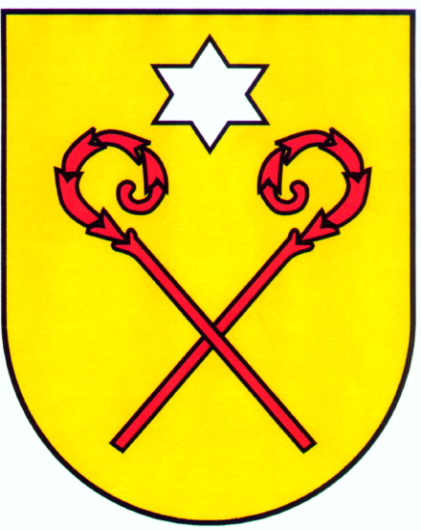 INFORMACJAO STANIE MIENIA JEDNOSTKI SAMORZĄDU TERYTORIALNEGOGMINA GÓRZYCA 2018Do wiadomości:Regionalna Izba Obrachunkowa w Zielonej Górze,Rada Gminy w Górzycy.Wójt Gminy GórzycaRobert StolarskiI. WSTĘPZgodnie z art. 267 ust.1 pkt. 3 ustawy z dnia 27 sierpnia 2009 roku o finansach publicznych (Dz. U. z 2017r., poz. 2077 ze zm.) przedkłada się informację o stanie mienia jednostki samorządu terytorialnego Gminy Górzyca  zawierającą:dane dotyczące przysługujących jednostce samorządu terytorialnego praw własności;dane dotyczące: innych niż własność praw majątkowych, w tym w szczególności                                       o ograniczonych prawach rzeczowych, użytkowaniu wieczystym, wierzytelnościach, udziałach w spółkach, akcjach, posiadania;dane o zmianach w stanie mienia komunalnego, w zakresie określonym w lit. a i b,              od dnia złożenia poprzedniej informacji;dane o dochodach uzyskanych z tytułu wykonywania prawa własności i innych praw majątkowych oraz z wykonywania posiadania;inne dane i informacje o zdarzeniach mających wpływ na stan mienia jednostki samorządu terytorialnego.Informacja obejmuje dane dotyczące majątku, stanowiącego własność Gminy Górzyca zarządzanego w sposób bezpośredni oraz pośredni przy pomocy podległych jednostek organizacyjnych.	Zgodnie z art. 43 ustawy z dnia 08 marca 1990r. o samorządzie gminnym                                 (Dz. U. z 2019r., poz.506) mieniem komunalnym jest własność i inne prawa majątkowe należące do poszczególnych gmin i ich związków oraz mienie innych gminnych osób prawnych, w tym przedsiębiorstw.	Informacją objęto wszystkie jednostki organizacyjne Gminy Górzyca, które wykazały dane z ewidencji księgowej  majątku trwałego wg stanów na dzień 01.01.2018r.                                i 31.12.2018r.Jednostki oświatowe:Szkoła Podstawowa w Górzycy,Szkoła Podstawowa w Czarnowie,Pozostałe jednostki organizacyjne:Gminny Ośrodek Kultury w Górzycy,Warsztaty Terapii Zajęciowej w Żabicach,Zakład Gospodarki Komunalnej w Górzycy,Ośrodek Pomocy Społecznej w Górzycy,Gminna Biblioteka Publiczna w Górzycy,Środowiskowy Dom Samopomocy w Górzycy.II. DANE DOTYCZĄCE PRZYSŁUGUJĄCYCH GMINIE PRAW WŁASNOŚCI2.1. Gospodarka gruntami w Gminie Górzyca stan na 31.12.2018r.Gminny zasób nieruchomości stan na 31 grudnia 2018 r.Wykres nr 1 Zestawienie gruntów gminnych wg użytków2.2 Infrastruktura komunalna, drogowa i techniczna budynków w Gminie Górzyca stan na 31.12.2018r. Selektywna zbiórka surowców wtórnych  (w Mg) – na terenie gminy Górzyca 2.3 Nieruchomości oddane w użytkowanie wieczyste Łączna powierzchnia gruntów przekazana w użytkowanie wieczyste wynosi                           1,5131 ha.III. DANE DOTYCZACE INNYCH NIŻ WŁASNOŚĆ PRAW MAJATKOWYCH, W TYM SZCZEGÓLNOŚCI O OGRANICZONYCH PRAWACH RZECZOWYCH, UŻYTKOWANIU WIECZYSTYM, WIERZYTELNOŚCIACH, UDZIAŁACH W SPÓŁKACH, AKCJACH, POSIADANIA3.1. Wykreślenie hipotekiNa  podstawie art. 100 ustawy z dnia 6 lipca 1982r. o księgach wieczystych i hipotece (Dz. U. z 2018r., poz. 1916 ze zm.) Wójt Gminy Górzyca w związku z wygaśnięciem hipoteki oświadczeniem wierzyciela hipotecznego złożonego w formie dokumentu z podpisem notarialnie poświadczonym wyraził zgodę na wykreślenie hipotek w księgach wieczystych prowadzonych przez Sąd Rejonowy w Słubicach oznaczonych numerami:GW1S/00014070/7 na kwotę 1500,00 zł słownie: tysiąc pięćset złotych 00/100 w związku ze spłatą należności za wykup lokalu mieszkalnego.GW1S/00013041/8 na kwotę 88 734,00 zł słownie: osiemdziesiąt osiem tysięcy siedemset trzydzieści cztery złote 00/100 w związku z rozliczeniem opłaty adiacenckiej.IV. DANE O ZMIANACH W STANIE MIENIA KOMUNALNEGO OD DNIA ZŁOŻENIA OSTATNIEJ INFORMACJI4.1. Wykaz nabytych nieruchomości na mienie Gminy Górzyca  Gmina Górzyca w roku 2018  nabyła następujące nieruchomości:Akt notarialny Repertorium A 82/2018 dn. 05.01.2018r.-  dz. nr 635/56 o pow. 0,1779 ha  obręb Górzyca przeznaczona pod drogę.Akt notarialny Repertorium A 89/2018 dn. 05.01.2018r.:-  dz. nr 635/49 o pow. 0,3125 ha  obręb Górzyca nabyta w ramach rozliczenia opłaty adiacenckiej Akt notarialny Repertorium A 7885/2018 dn. 15.10.2018r.-  dz. nr 158/11 o pow. 0,0154  ha  obręb Laski przeznaczona na szambo.4.2. Wykaz sprzedanych nieruchomości przez Gminę Górzyca Gmina Górzyca od 01.01.2018r. do 31.12.2018r. sprzedała lub zamieniła się na inne nieruchomości stosownie do zasad określonych przepisami ustawy z dnia 21 sierpnia 1997r.  o gospodarce nieruchomościami (Dz. U. z 2018r., poz. 2204 ze zm.) oraz w oparciu o uchwałę Nr XLII.222.2014 Rady Gminy Górzyca z dnia 26 września 2014r. w sprawie zasad gospodarowania nieruchomościami stanowiącymi własność Gminy Górzyca.Zgodnie z w/w wykazem stan mienia zmniejszył  się o 1,6836 ha		Gmina Górzyca dnia 02 lipca 2018r. aktem notarialnym A 5062/2018 zbyła udziały w nieruchomości niezabudowanej stanowiącej działkę ewidencyjną nr 66/22 obręb Górzyca o pow. 6,0804 ha z przeznaczeniem na rozbudowę schroniska dla bezdomnych zwierząt:Udział 140/450 –  wartość z Vat 172200,00 zł,Udział 40/140   –   wartość z VAT 49200,00 zł,Udział 90/450   –   wartość z VAT 110700,00 zł,Udział 90/450   –   wartość z VAT 110700,00 zł,Udział 90/450   pozostał dla Gminy Górzyca 4.3. Stan majątku trwałego Gminy Górzyca wg KRŚT wg podmiotów na dzień 31.12.2018r.V. DANE O DOCHODACH UZYSKANYCH Z TYTUŁU WYKONANIA PRAWA WŁASNOŚCI I INNYCH PRAW MAJĄTKOWYCH ORAZ WYKONANIA POSIADANIA5.1.Dochody z tytułu gospodarowania mieniem w okresie od 01.01.2018r. -31.12.2018r.5.2. Wierzytelności -  Urząd Gminy w GórzycyVI. INNE DANE I INFORMACJE O ZDARZENIACH MAJĄCYCH WPŁYW NA STAN MIENIA KOMUNALNEGOUżytki rolne w haUżytki rolne w haUżytki rolne w haUżytki rolne w haUżytki rolne w haUżytki rolne w haUżytki rolne w haUżytki rolne w haUżytki rolne w haUżytki rolne w haUżytki rolne w haPowierzchnia
ogólna gruntówStanowiących własność Gminy Górzyca w ha469Grunty orne88Sady0Łąki trwałe0Pastwiska trwałe19Grunty rolne zabudowane5Grunty pod stawami0Rowy10Grunty zadrzewione  i zakrzewione10Nieużytki27Razem 159 Grunty leśne zadrzewione i zakrzewione w haGrunty leśne zadrzewione i zakrzewione w haGrunty leśne zadrzewione i zakrzewione w haLasy7Grunty zadrzewione  i zakrzewione 6Razem 13Grunty zabudowane i zurbanizowane w haGrunty zabudowane i zurbanizowane w haGrunty zabudowane i zurbanizowane w haGrunty zabudowane i zurbanizowane w haGrunty zabudowane i zurbanizowane w haGrunty zabudowane i zurbanizowane w haGrunty zabudowane i zurbanizowane w haGrunty zabudowane i zurbanizowane w haGrunty zabudowane i zurbanizowane w haGrunty zabudowane i zurbanizowane w haTereny mieszk.1Tereny przemysł.1Inne tereny zabudowane 4Zurbanizowane tereny niezabudowane1Tereny rekreacyjno- wypoczynkowe31  Drogi256Koleje0Inne0Użytki kopalne0Razem 294Grunty pod wodami w haGrunty pod wodami w haGrunty pod wodami w haGrunty pod wodami w haPowierzchnia w haPowierzchnia w haMorskimi wewnętrznymi0Płynącymi0Stojącymi2Razem 2Użytki ekologiczne1Terenyróżne0Lp.WyszczególnienieJednostka miaryilość1Drogi publiczne km/ha55,22/27,252Długość czynnej sieci wodociągowejkm47,653Długość czynnej sieci sanitarnejkm48,07Lp.WyszczególnienieMieszkalne1Liczba wszystkich budynków8892Liczba budynków z przyłączeniem do sieci:wodociągowej,kanalizacyjnej,gazowej,ciepłowniczej.8896932210odpad - zbiórka selektywnatworzywo sztucznepapierszkłosuma GMINA GÓRZYCA71,648,99353,505134,138Lp.Nr działkiPowierzchniaPołożenie1651/20,8842 haul. Kostrzyńska Górzyca2651/10,1309 haul. Kostrzyńska Górzyca3559/30,3853 haul. Rzepińska Górzyca4281/770,0328 haul. Kostrzyńska Górzyca55750,0690 haul. Plac Wolności Czarnów6138/10,0109 haPamięcinPowierzchnia ogólna gruntów w Gminie Górzyca471 ha stan 2017r.469 ha stan 2018r. Użytki rolne w haUżytki rolne w haUżytki rolne w haUżytki rolne w haUżytki rolne w haUżytki rolne w haUżytki rolne w haUżytki rolne w haUżytki rolne w haUżytki rolne w haGrunty orne9088-2Sady00-Łąki trwałe00-Pastwiska trwałe1919-Grunty rolne zabudowane55-Grunty pod stawami00-Rowy1010-Grunty zadrzewione i zakrzaczone1010-Nieużytki2727-Razem161159-2Grunty leśne zadrzewione i zakrzewione w haGrunty leśne zadrzewione i zakrzewione w haGrunty leśne zadrzewione i zakrzewione w haLasy77-Grunty zadrzewione  i zakrzewione 66-Razem 1313-Grunty zabudowane i zurbanizowane w ha 2016r.Grunty zabudowane i zurbanizowane w ha 2016r.Grunty zabudowane i zurbanizowane w ha 2016r.Grunty zabudowane i zurbanizowane w ha 2016r.Grunty zabudowane i zurbanizowane w ha 2016r.Grunty zabudowane i zurbanizowane w ha 2016r.Grunty zabudowane i zurbanizowane w ha 2016r.Grunty zabudowane i zurbanizowane w ha 2016r.Grunty zabudowane i zurbanizowane w ha 2016r.Grunty zabudowane i zurbanizowane w ha 2016r.Tereny mieszk.11-Tereny przemysł11-Inne tereny zabudowane34+1Zurbanizowane tereny niezabudowane11-Tereny rekreacyjno- wypoczynkowe3131-  Drogi257256-1Koleje00-Inne00-Użytki kopalne          0 0-Razem 294294-Grunty pod wodami w haGrunty pod wodami w haGrunty pod wodami w haGrunty pod wodami w haPowierzchnia w haPowierzchnia w haMorskimi wewnętrznymi00-Płynącymi00-Stojącymi22-Razem 22-Użytki ekologiczne11-Terenyróżne00-Lp.Nr aktu notarialnego Repertorium A/dataNr działkihaObrębOpis nieruchomościWartość( z Vat)/tryb zbycia1.3425/201811-05-2018657/110,1213GórzycaNieruchomość niezabudowana34784,40 złprzetarg2.3440/201811-05-2018657/240,1153GórzycaNieruchomość zabudowana40995,90 złprzetarg3.3433/201811-05-201850/30,0510RadówekNieruchomość zabudowana15200,00 złprzetarg4.3684/201821-05-2018596/770,0893GórzycaNieruchomość niezabudowana   43480,50 złprzetarg5.9237/201828-11-2018144/20,0512GórzycaNieruchomość zabudowana14907,60 zł   -4527,00 zł                         nakładyprzetarg6.9244/201828-11-208464/160,0055GórzycaNieruchomość niezabudowana9840,00 złprzetarg7.9279/201828-11-2018 110/80,2500GórzycaRola14140,00 złPrzetarg ograniczony8.9251/201828-11-2018110/90,2500GórzycaRola8080,00 złprzetarg9.9258/201828-11-2018110/100,2500GórzycaRola8080,00 złprzetarg10.9265/201828-11-2018110/110,2500GórzycaRola8080,00 złprzetarg11.9272/201828-11-2018110/120,2500GórzycaRola8080,00 złprzetargLp.GRUPAŚrodków trwałychNazwa podmiotuStan na01.01.2017Wartość środkówoddanych w trwały zarząd i sprzedanychZwiększenie i aktualizacjeŚrodków w rokuStan na31.12.2018UmorzenieStan na31.12.20181234567810GruntyUG3332147,2618581,55146815,473460381,18-10GruntyZGK156923,03--156923,03-10GruntyOPS19776,00--19776,00-10GruntyWTZ-----10GruntyŚrodowiskowy Dom samopomocyw Górzycy-----10GruntyGOK-----SP Górzyca6928,20-2100,004828,20-SP Czarnów8406,00--8406,00-21Budynki i lokaleUG6394029,7118756,33132788,536508061,912291858,8721Budynki i lokaleZGK1812683,6876063,31-1888746,99926005,1221Budynki i lokaleOPS693575,30--693575,30468764,1421Budynki i lokaleWTZ504889,28--504889,28182250,2721Budynki i lokaleŚrodowiskowy Dom samopomocyw Górzycy-----21Budynki i lokaleGOK-----SP Górzyca971271,99--971217,99366611,25SP Czarnów514980,08--514980,08251703,3932Obiekty inżynierii lądowej i wodnejUG21516956,68219670,261334318,8622631605,287863911,6632Obiekty inżynierii lądowej i wodnejZGK9487562,87345431,03-9832994,204792904,4232Obiekty inżynierii lądowej i wodnejOPS-----32Obiekty inżynierii lądowej i wodnejWTZ-----32Obiekty inżynierii lądowej i wodnejŚrodowiskowy Dom samopomocyw Górzycy-----32Obiekty inżynierii lądowej i wodnejGOK-----SP Górzyca09677,689677,680,00SP Czarnów416,00416,00252,0643Kotły i maszyny energetyczneUG65158,32-15557,7080715,3958468,3643Kotły i maszyny energetyczneZGK-----43Kotły i maszyny energetyczneOPS10000,00--10000,004900,0043Kotły i maszyny energetyczneWTZ-----43Kotły i maszyny energetyczneŚrodowiskowy Dom samopomocyw Górzycy-----43Kotły i maszyny energetyczneGOK18.849,05-20.553,9720.553,9718.849,05SP Górzyca40050,20--40050,2015960,06SP Czarnów13623,30--13623,302860,8954Maszyny i urządzenia ogólnego zastosowaniaUG715202,4722056,00177106,47870252,94559463,9854Maszyny i urządzenia ogólnego zastosowaniaZGK17852,76--17852,7617299,4354Maszyny i urządzenia ogólnego zastosowaniaOPS-----54Maszyny i urządzenia ogólnego zastosowaniaWTZ21352,00--21352,0021352,0054Maszyny i urządzenia ogólnego zastosowaniaŚrodowiskowy Dom samopomocyw Górzycy-----54Maszyny i urządzenia ogólnego zastosowaniaGOK18849,05--20553,9720553,9754Maszyny i urządzenia ogólnego zastosowaniaSP Górzyca9760,00-9760,009760,0054Maszyny i urządzenia ogólnego zastosowaniaSP Czarnów-----6Zbiory biblioteczneGminna Biblioteka Publiczna96.483,96--104.567,41104.567,4175Specjalne maszyny i urządzenia i aparatyUG16000,00--16000,0010570,8375Specjalne maszyny i urządzenia i aparatyZGK347661,07--347661,07347661,0775Specjalne maszyny i urządzenia i aparatyOPS-----75Specjalne maszyny i urządzenia i aparatyWTZ4700,00--4700,004700,0075Specjalne maszyny i urządzenia i aparatyŚrodowiskowy Dom samopomocyw Górzycy-----75Specjalne maszyny i urządzenia i aparatyGOK2964,37--2964,372964,37SP Górzyca-----SP Czarnów-----86Urządzenia techniczneUG1137012,99-119989,621257002,61961487,0386Urządzenia techniczneZGK26205,22--26205,2226205,2286Urządzenia techniczneOPS10751,00--10751,0010751,0086Urządzenia techniczneWTZ-----86Urządzenia techniczneŚrodowiskowy Dom samopomocyw Górzycy4000,00--4000,004000,0086Urządzenia techniczneGOK5.169,56--5.169,565.169,56SP Górzyca3500,003500,003500,00SP Czarnów-----97Środki transportoweUG1087197,34289140,00201360,00999417,34772796,0197Środki transportoweZGK199469,00--199469,00156573,0897Środki transportoweOPS-----97Środki transportoweWTZ250030,21--250030,21250030,2197Środki transportoweŚrodowiskowy Dom samopomocyw Górzycy-----97Środki transportoweGOK-----SP Górzyca-----ZP Czarnów-----108Narzędzia i przyrządy wyposażenieUG625671,373944,0022311,20644038,57551829,56108Narzędzia i przyrządy wyposażenieZGK30135,9911000,00-41135,9915244,06108Narzędzia i przyrządy wyposażenieOPS40230,99--40230,9940230,99108Narzędzia i przyrządy wyposażenieWTZ-----108Narzędzia i przyrządy wyposażenieŚrodowiskowy Dom samopomocyw Górzycy37545,00--37545,0037545,00108Narzędzia i przyrządy wyposażenieGOK64.028,50--64.028,5064.028,50SP Górzyca30881,01--30881,0118260,17SP Czarnów20999,00--20999,005904,07Gminna Biblioteka Publiczna-----11WARTOŚCI NIEMATERIALNE I PRAWNEWARTOŚCI NIEMATERIALNE I PRAWNEWARTOŚCI NIEMATERIALNE I PRAWNEWARTOŚCI NIEMATERIALNE I PRAWNEStan na01.01.2018Stan na31.12.208UG138613,23323113,23ZGK5061,385061,38OPS--WTZ--GOK1577,201577,20SP Górzyca2417,982417,98SP Czarnów--Gminna Biblioteka Publiczna--Środowiskowy Dom samopomocy w Górzycy6679,206679,20Lp.Nazwa jednostkiWyszczególnienieWartość księgowaStan na 31.12.2016r.1UG GórzycaCzynsz za najem i dzierżawę106706,40Sprzedaż mienia477077,20Użytkowanie wieczyste Trwały zarząd11491,86279,852ZGK GórzycaCzynsz dzierżawny87844,23Wykup mieszkań3313,463SP CzarnówCzynsz za najem i dzierżawę0,004GOK GórzycaDzierżawa i pozostałe dochody z najmu31366,923SP GórzycaCzynsz za najem i dzierżawę324,97Lp.WierzytelnościWartość księgowaStan na dzień 31.12.2018r.1Podatek od nieruchomości88259,072Podatek rolny61456,423Podatek leśny322,284Podatek od środków transport1051,005Czynsz dzierżawny3221,94